YENİŞEHİR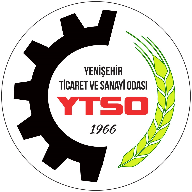 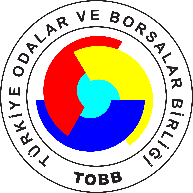 TİCARET SİCİLİ MÜDÜRLÜĞÜYENİŞEHİR TRADE REGİSTRY OFFİCESGEREKLİ EVRAKLAR	1-) Dilekçe	2-) Mal Beyanı 	3-) Vergi dairesinden alınan ticareti terk ettiğine dair görüntüleme belgesi (1 asıl)NOT: https://mersis.gtb.gov.tr/ adresinden elektronik başvuru yapmanız gerekiyor.